FISA de evaluare pentru clasa a VI-aScrieti  denumirea unitatilor din imagine in dreptunghiurile corespunzatoare fiecarei unitati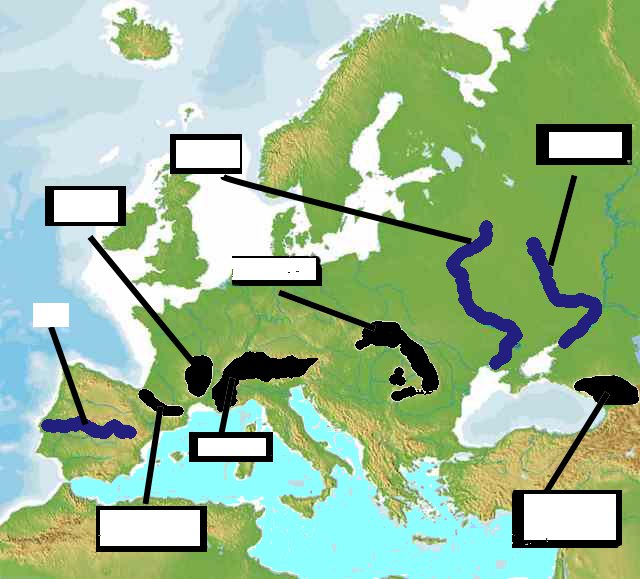 Timp de lucru 15 minute